Personal detailsPlease indicate if you would like to be considered for reviewing proposals submitted to Catalyst: Leaders, Catalyst: Seeding or both (you will only be assigned to one or the other in any given call).Closing date:To be considered as a reviewer for a specific Catalyst: Seeding or Catalyst: Leaders call, the EOI must reach the Society no later than three weeks prior to the call closing date.Submissions:Please email ONE copy of this completed form, the RSNZ Statistical Information form and your CV to: International.Applications@royalsociety.org.nzFirst Name                                                                      Middle Initial (s)                                                                      Middle Initial (s)Last NameEmail addressORCID number 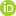 Skills and Experience (please select all relevant categories)A high level of professional expertise in a relevant field of science, technology or the humanities, and accompanying capacity to assess applications from a broad variety of research disciplines.Skills and Experience (please select all relevant categories)Understanding the key attributes that underpin high-performing international research collaborations.Skills and Experience (please select all relevant categories)Understanding the Government’s strategic priorities for New Zealand research.Fields of Research Classification https://royalsociety.org.nz/what-we-do/research-practice/field-of-research-calculator/Primary Research Interest andKey wordsCatalyst: Leaders (For information about open programmes in the January, April, and July call, please refer to the Catalyst: Leaders funding opportunities and guidelines here. Y / NCatalyst: Seeding(For information about open programmes in the January, April, and July call, please refer to the Catalyst: Seeding funding opportunities and guidelines here.Y / N